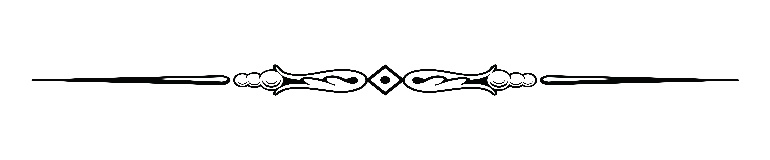 Parish Staff & Ministries Directorystignatiusofloyola@hbgdiocese.org  |  Office: 717-677-8012      Financial Manager ~ Richard Deardorff ~ 717- 677-8012 or 717-420-3464 (cell)                                             rdeardorff@hbgdiocese.orgDirector of Religious Education ~ Deacon Steve Huete ~ shuete@hbgdiocese.orgParish Secretary ~ Kristen DiDio ~ kdidio@hbgdiocese.orgBuildings & Grounds ~ Donnie Althoff ~ 717-677-8012Music Ministry ~ Phil Mobley ~ 717-677-8012Altar Flowers 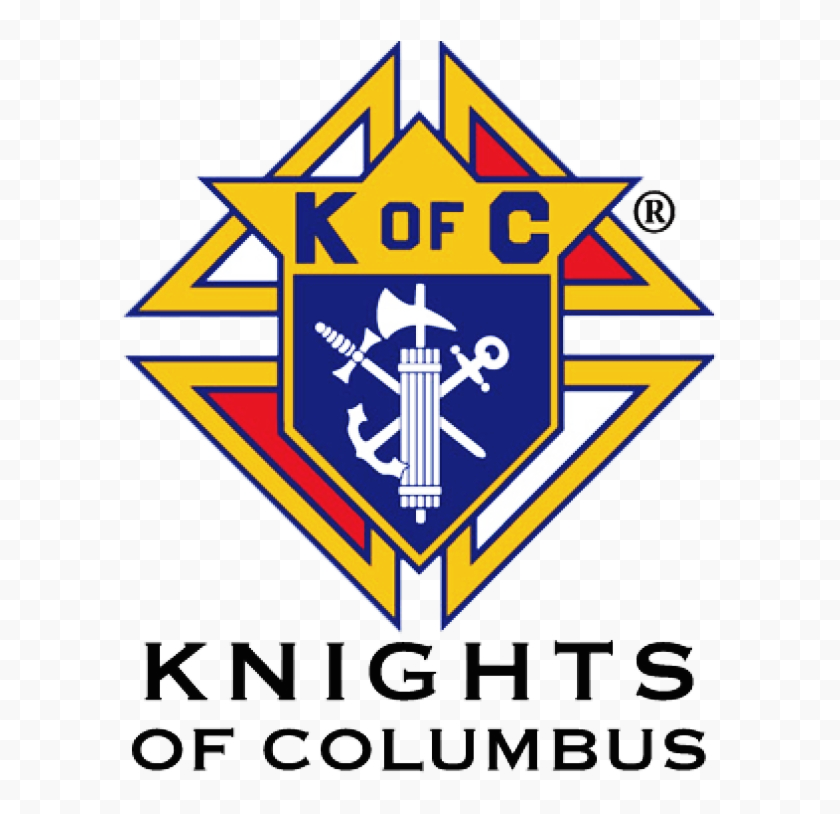 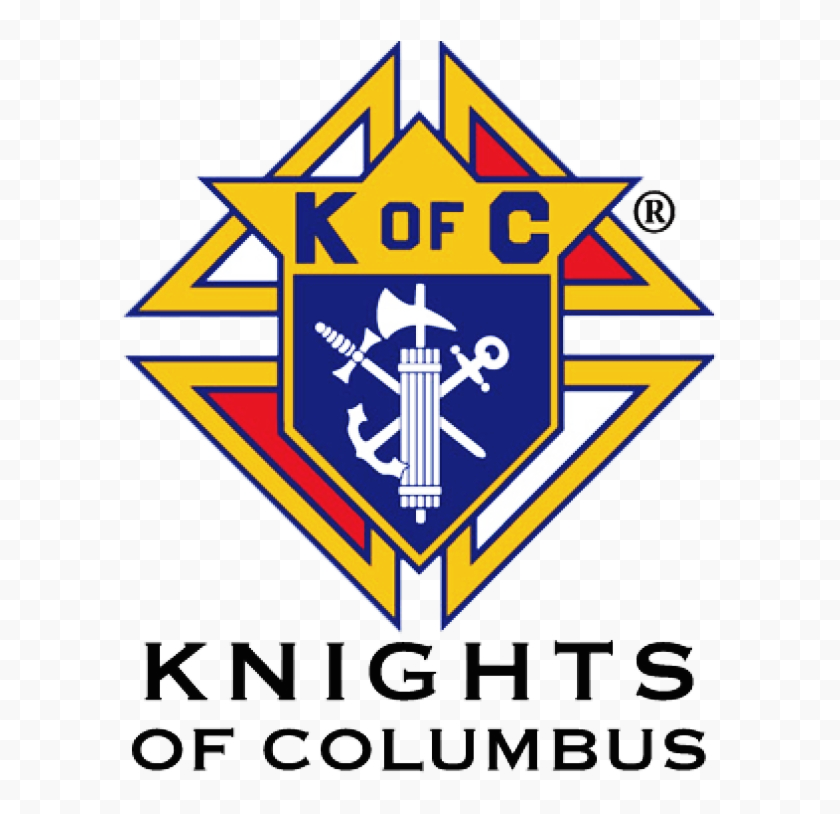 CONTACT THE PARISH OFFICEBereavement MinistryGinny Bittle / Dodie HueteCatholic Communications/EWTNAnna KaneCemeteryCONTACT THE PARISH OFFICE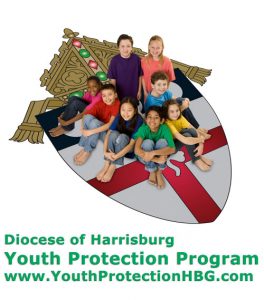 St. Ignatius Loyola RC ChurchSt. Ignatius Loyola Roman Catholic Church1095 Church Road, Orrtanna, Pennsylvania  17353www.stignatiusofloyola.org  |  Office: 717-677-8012          March 3, 2024: THIRD SUNDAY OF LENT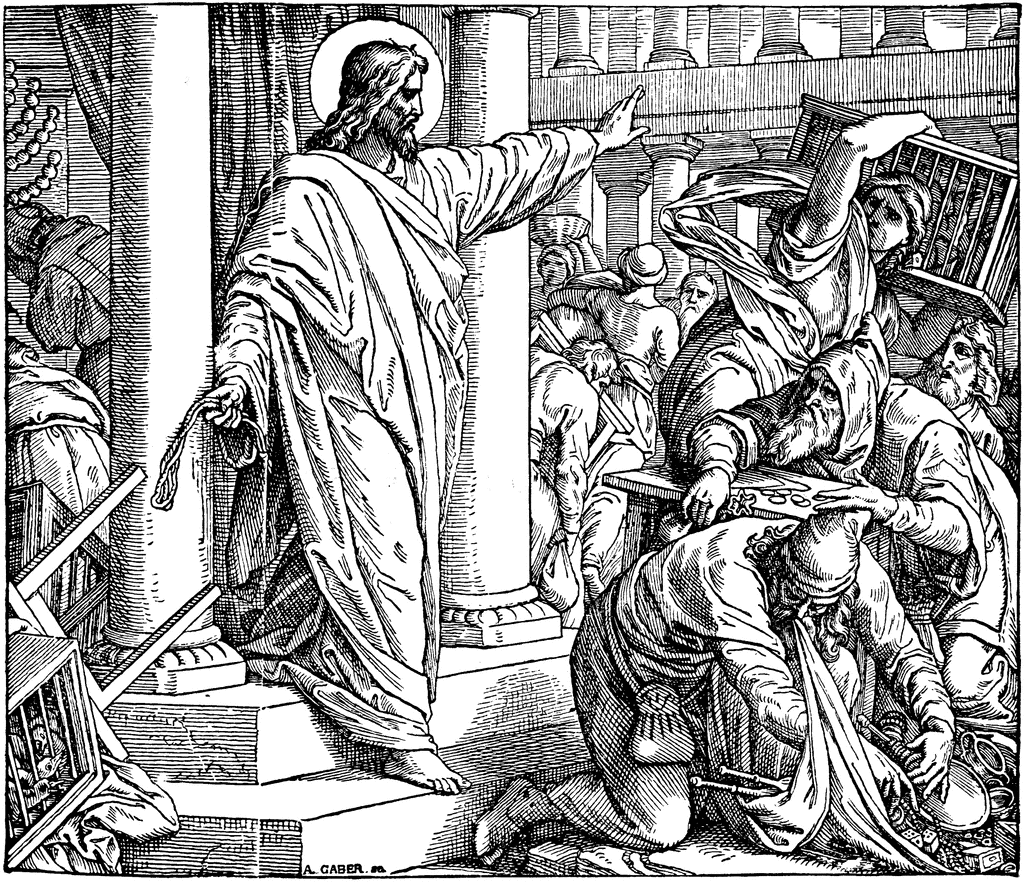 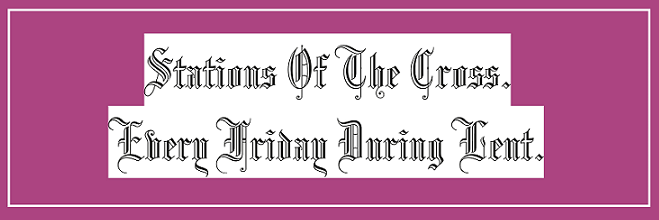 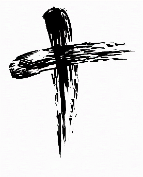 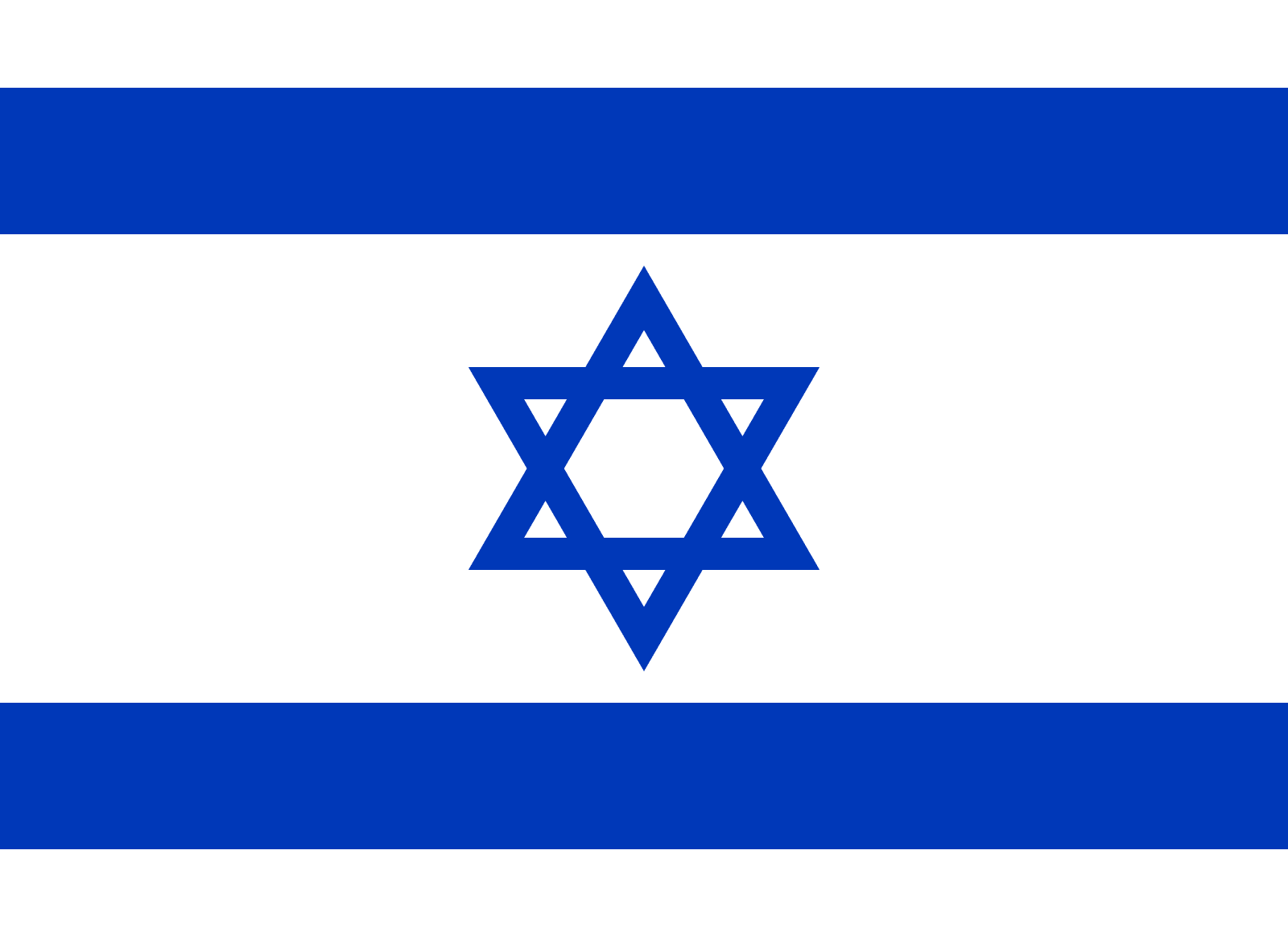 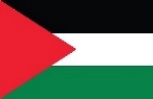       Mass Schedule, Intentions, and Events   for the Week of March 2 to March 10, 2024SATURDAY, March 2-Vigil 3rd SUNDAY OF LENT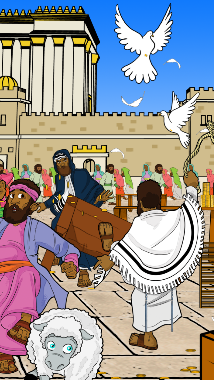 Ex 20:1-17 / 1 Cor 1:22-25 / Jn 2:13-25 5:00PM  + Mary Redman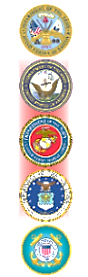 SUNDAY, March 3 – 3rd SUNDAY OF LENT Ex 20:1-17 / 1 Cor 1:22-25 / Jn 2:13-25 8:00AM    + Janice and Charles Heffner 10:30AM  ⁓ People of the Parish MONDAY, March 4  - St. Casimir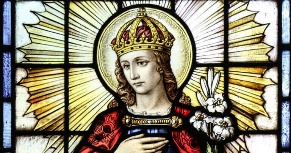 2 Kgs 5:1-15ab / Lk 4:24-3 Parish Office CLOSED           TUESDAY, March 5  (Lenten Weekday)Dn 3:25, 34-43 / Mt 18:21-35 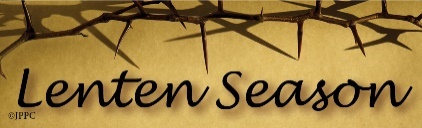 8AM – 3PM ~ Office Open         10:00AM  + Bishop Nicholas DattiloWEDNESDAY, March 6  (Lenten Weekday)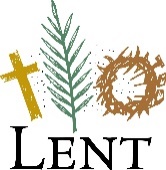 Dt 4:1, 5-9 / Mt 5:17-19 8AM – 3PM ~ Office Open       10:00AM  + Paul Topper Penance Service, Our Lady of the Visitation, Shippensburg, 7PM NO Confessions; NO Adoration THURSDAY, March 7 – Sts. Perpetua and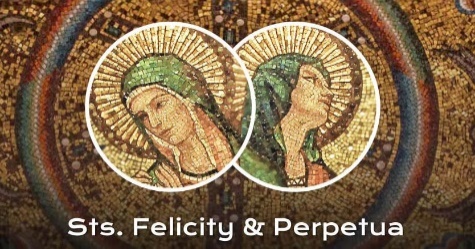 Jer 7:23-28 / Lk 11:14-23     Felicity, Martyrs8AM – 3PM ~ Office Open             10:00AM  + Loretta Southerland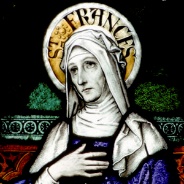 SATURDAY, March 9 – St. Frances of Rome,  MORNING: Hos 6:1-6 / Lk 18:9-14        ReligiousSATURDAY, March 9 – Vigil 4th SUNDAY OF LENT2 Chr 36:14-16, 19-23/Eph 2:4-10/Jn 3:14-21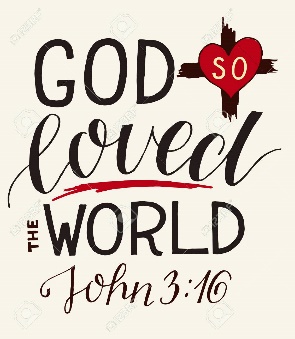 5:00PM  + Henry “Hap” Schneider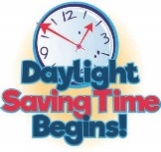 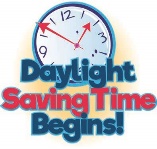 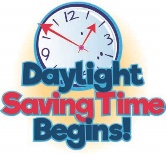 SUNDAY, March 10 – 4th SUNDAY OF LENT 2 Chr 36:14-16, 19-23/Eph 2:4-10/Jn 3:14-218:00AM    + Dr. Bruce Foster10:30AM  + The Persecuted Church and                             Modern-Day Christian Martyrs                                                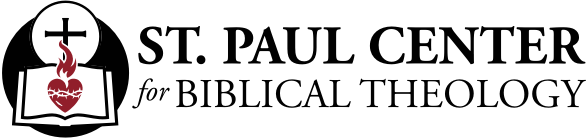 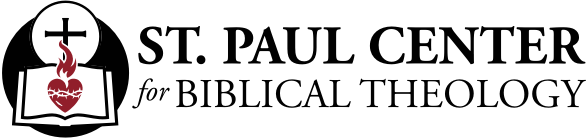 FRIDAY, March 8 - St. John of God, Religious 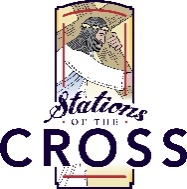 Hos 14:2-10 / Mk 12:28-34 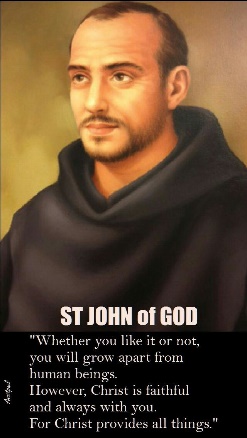 10:00AM  + Mike McTighe                                                              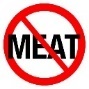 Parish Office CLOSED  THE LORD